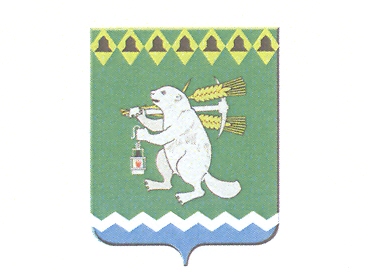 Дума Артемовского городского округа28 заседаниеРЕШЕНИЕот 24 апреля 2008 года	№ 330            Об оплате труда муниципальных служащих Артёмовскогогородского округаРассмотрев, представленный главой Артёмовского городского округа проект решения «Об оплате труда муниципальных служащих Артёмовского городского округа», руководствуясь п.З ст.22 Федерального закона от 02.03.2007 № 25-ФЗ «О муниципальной службе в Российской Федерации», статьями 14,15 Закона Свердловской области от 29.10.2007  № 136-ОЗ «Об особенностях муниципальной службы в Свердловской области», статьей 23 Устава Артёмовского городского округа, Дума Артёмовского городского  округаРЕШИЛА:1. Принять   «Положение   об   оплате   труда   муниципальных   служащих Артёмовского городского округа» (Приложение №1). 2. Установить:2.1. Размеры     должностных     окладов,     муниципальных     служащих, замещающих     должности     муниципальной     службы,     учреждаемые для исполнения полномочий председателя Думы Артёмовского городского округа и Думы Артёмовского городского округа (Приложение №2).2.2. Размеры      должностных      окладов      муниципальных     служащих, замещающих     должности     муниципальной     службы,     учреждаемые для обеспечения исполнения полномочий главы Артёмовского городского округа, Администрации Артёмовского городского округа и иных органов местного самоуправления Артёмовского городского округа (Приложение №3).3.Установить с 01.02.2008 г. размеры должностных окладов муниципальных служащих Артёмовского городского округа с коэффициентом 1,14 к размерам должностных окладов, установленных в соответствии с п.2 настоящего решения.Действие настоящего решения распространяется на правоотношения, возникшие с 1 января 2008 года.Контроль за исполнением настоящего решения возложить на постоянную комиссию по местному самоуправлению, нормотворчеству и регламенту (Шарафиев А.М).Глава Артемовского городского округа                                                                                   Ю.Н.МанякинПредседатель думы Артемовского городского округа                                                         О.Б.КузнецоваПриложение № 1 к решению Думы Артемовского городского округаот 24.04.2008 № 330Положениеоб оплате труда муниципальных служащих Артемовского городского округа1. Настоящее Положение разработано в соответствии с частью 4 статьи
86 Бюджетного кодекса Российской Федерации от 31.07.1998 N 145-ФЗ, со
статьями 53 Федерального закона от 6 октября 2003 года N 131-ФЗ «Об
общих принципах организации местного самоуправления в Российской
Федерации», 22 Федерального закона от 2 марта 2007 года N 25-ФЗ «О
муниципальной службе в Российской Федерации», 14, 15 Закона
Свердловской области от 29.10.2007 N 136-ОЗ «Об особенностях
муниципальной службы на территории Свердловской области», с Законами
Свердловской области от 20 февраля 2006 года N 6-ОЗ «О предельных
нормативах размера оплаты труда муниципальных служащих в
муниципальных	образованиях, расположенных на территории Свердловской области, которым предоставляются дотации в целях выравнивания бюджетной обеспеченности», от 14 июня 2005 года N 49-ОЗ «О Реестре муниципальных должностей муниципальной службы, учреждаемых в органах местного самоуправления муниципальных образований, расположенных на территории Свердловской области, и в муниципальных органах, не входящих в структуру органов местного самоуправления этих' муниципальных образований», постановлением Правительства Свердловской области от 19 февраля 2008 года N 122-ПП «О размерах должностных окладов муниципальных служащих, ежемесячных и иных дополнительных выплат, в том числе выплат единовременного характера, к должностным окладам муниципальных служащих, применяемых для определения предельных нормативов оплаты труда муниципальных служащих в муниципальных образованиях, расположенных на территории Свердловской области, которым предоставляются дотации в целях выравнивания бюджетной обеспеченности», Уставом Артемовского городского округа.2.Положение распространяется на муниципальных служащих Артемовского городского округа (далее-муниципальные служащие).3. Оплата труда муниципального служащего производится в виде денежного содержания, которое состоит из должностного оклада муниципального служащего в соответствии с замещаемой им должностью муниципальной службы, а также из ежемесячных и иных дополнительных выплат.В денежное содержание муниципального служащего включаются следующие ежемесячные и иные дополнительные выплаты:1)	ежемесячная надбавка к должностному окладу за особые условия
муниципальной службы;2)	ежемесячная надбавка к должностному окладу за выслугу лет;3) ежемесячная процентная надбавка к должностному окладу муниципальных служащих, допущенных к государственной тайне на постоянной основе, в размерах и порядке, определяемых законодательством Российской Федерации;премии по результатам работы;материальная помощь.4. Сверх суммы средств, направляемых для выплаты должностных
окладов лицам, замещающим должности муниципальной службы
Артемовского городского	округа (далее - городской округ), предусматриваются     следующие	размеры     ежемесячных     и     иных дополнительных выплат, в том числе выплат единовременного характера,   в расчете на год:1)	надбавка к должностному окладу за особые условия муниципальной
службы - до десяти должностных окладов;2)	надбавка   к   должностному   окладу   за   выслугу   лет   -   до   трех
должностных окладов;премии по результатам работы - до шести должностных окладов;материальная помощь -до двух должностных окладов;5)	надбавка   к   должностному    окладу   муниципальных   служащих
городского округа, допущенных к государственной тайне на постоянной
основе, исходя из .фактически установленного размера,  но не выше   1,5
должностного оклада.При расчете средств, направляемых на выплату денежного содержания муниципальных служащих городского округа, учитывается районный коэффициент.Средства на выплату материальной помощи предусматриваются без учета районного коэффициента.Предельная величина ежемесячных и иных дополнительных выплат, в том числе выплат единовременного характера, к должностным окладам муниципальных служащих составляет 100 процентов размеров ежемесячных и иных дополнительных выплат, в том числе выплат единовременного характера, к должностным окладам муниципальных служащих, предусмотренных нормативными правовыми актами Свердловской области, принимаемыми Правительством Свердловской области.5. Размеры должностных окладов муниципальных служащих городского округа утверждаются решением Думы Артемовского городского округа (далее - Дума городского округа).Предельная величина должностных окладов муниципальных служащих составляет 100 процентов размеров должностных окладов муниципальных служащих, предусмотренных нормативными правовыми актами Свердловской    области,    принимаемыми    Правительством    Свердловской области.6.	Должностные оклады руководителям территориальных, отраслевых и функциональных      органов      местного      самоуправления      Артемовского
городского округа устанавливаются главой Артемовского городского округа
(далее - глава городского округа).Должностные оклады муниципальным служащим городского округа устанавливаются руководителем органа местного- самоуправления городского округа, исходя из размеров должностных окладов муниципальных служащих городского округа, утвержденных решением Думы городского округа.7.	Муниципальным служащим, замещающим должности муниципальной службы городского округа, устанавливаются:1) ежемесячная надбавка к должностному окладу за особые условия муниципаль-ной службы в размере до 83 % должностного оклада.Ежемесячная надбавка к должностному окладу за особые условия муниципальной службы в зависимости от режима труда устанавливается распоряжением или приказом руководителя органа местного самоуправления каждому работнику индивидуально. Условия и порядок выплаты определяются Положением о порядке выплаты ежемесячной надбавки к должностному окладу за особые условия муниципальной службы, утверждаемым руководителем органа местного самоуправления городского округа.Ежемесячная надбавка к должностному окладу за особые условия
муниципальной службы руководителям отраслевых, функциональных и
территориальных органов местного самоуправления устанавливается главой
городского округа. Условия и порядок выплаты определяются Положением
о порядке выплаты ежемесячной к должностному окладу за особые
условия муниципальной  службы руководителям отраслевых, функциональных и территориальных органов местного самоуправления городского округа.	Ежемесячная  надбавка к должностному окладу за особые условия муниципальной службы устанавливается, как правило, на год.2) ежемесячная надбавка к должностному окладу за выслугу лет.Ежемесячная надбавка к должностному окладу за выслугу лет руководителям отраслевых, функциональных и территориальных органов местного самоуправления городского округа устанавливается главой городского округа.Ежемесячная надбавка к должностному окладу за выслугу лет муниципальным служащим устанавливается распоряжением или приказом руководителя органа местного самоуправления городского округа в зависимости от стажа муниципальной службы служащего, дающего право на получение данной надбавки.Ежемесячная надбавка к должностному окладу за выслугу лет устанавливается в зависимости от стажа муниципальной службы в следующих размерах (таблица № 1):Таблица № 1Начисление ежемесячной надбавки за выслугу лет муниципальным служащим, временно замещающим вышестоящие должности, производится в процентном соотношении к должностному окладу, установленному им по основному месту работы.В стаж (общую продолжительность) муниципальной службы, исчисляемый для установления ежемесячной надбавки к должностному окладу за выслугу лет в соответствии с законодательством Свердловской области включаются периоды работы на:а)	должностях  муниципальной  службы  (муниципальных должностях муниципа-льной службы);б)	муниципальных должностях;в)	государственных        должностях        Российской        Федерации, государ-ственных   должностях   Свердловской   области   и   государственных должностях других субъектов Российской Федерации;г)	должностях    государственной    гражданской    службы,    воинских должностях и должностях правоохранительной службы (государственных
должностях государственной службы);д)	иных должностях в соответствии с законом Свердловской области.
Исчисление  стажа  муниципальной  службы  и  зачета  в  него  иныхпериодов трудовой деятельности   производится в соответствии с порядком, установленным законом Свердловской области.3)	ежемесячная   процентная   надбавка   к   должностному   окладу
муниципальных      служащих      городского      округа,      допущенных      к
государственной тайне на постоянной основе.Размер ежемесячной надбавки к должностному окладу муниципальных служащих городского округа, допущенных к государственной тайне на постоянной основе устанавливается руководителем органа местного самоуправления в соответствии с действующим законодательством Российской Федерации.4)	премии по результатам работы.Размер премии муниципального служащего устанавливается распоряжением (приказом) руководителя соответствующего органа местного самоуправления.Условия и порядок выплаты премии по результатам работы устанавливаются правовым актом руководителя органа местного самоуправления городского округа.Размер премии по результатам работы руководителям отраслевых, функциональных и территориальных органов местного самоуправления городского округа устанавливается главой городского округа. Условия и порядок премирования определяются Положением о порядке назначения и выплаты премии по результатам работы руководителям отраслевых, функциональных и территориальных органов местного самоуправления городского округа, утверждаемым главой городского округа.5) материальная помощь.Материальная помощь в течение календарного года выплачивается в размере двух должностных окладов по заявлению муниципального служащего.Муниципальным служащим, принятым на работу в текущем году, материальная помощь выплачивается по истечении шести месяцев работы.Материальная помощь не выплачивается муниципальным служащим, находящимся в отпусках по уходу за ребенком, других отпусках без сохранения денежного содержания.Решение о выплате материальной помощи оформляется распоряжением (приказом) руководителя органа местного самоуправления.В случае увольнения муниципального служащего выплаченная материальная помощь перерасчету и удержанию не подлежит.В других, исключительных случаях (в связи с юбилейными датами, в связи с регистрацией брака, рождением детей, в связи со смертью близких родственников) выплата материальной помощи может производиться по заявлению муниципального служащего на основании распоряжения (приказа) руководителя органа местного самоуправления в пределах установленного фонда оплаты труда.Выплата материальной помощи производится в соответствии с Положением о порядке и условиях выплаты материальной помощи, утверждаемым руководителем органа местного самоуправления городского округа.Выплата материальной помощи руководителям отраслевых, функциональных и территориальных органов местного самоуправления производится в соответствии с Положением о порядке и условиях выплаты материальной помощи, утверждаемым главой городского округа.Приложение № 2 к решению Думы Артемовскогогородского округаот 24.04.2009 № 330Размеры должностных окладовмуниципальных служащих, замещающих должности муниципальной службы, учреждаемые для обеспечения исполнения полномочий Думы Артемовского городского округаПримечание:1. Группа по оплате труда муниципальных служащих городского округа устанавливается в соответствии с Показателями отнесения муниципальных образований, расположенных на территории Свердловской области, к группам по оплате труда для определения размеров должностных окладов муниципальных служащих, утвержденными постановлением Правительства Свердловской области от 19.02.2008  №122-ПП.Приложение № 3 к решению Думы Артемовскогогородского округаот 24.04.2009 № 330Размеры должностных окладовмуниципальных служащих, замещающих должности муниципальной службы, учреждаемые для обеспечения исполнения полномочий главы Артемовского городского округа, администрации Артемовского городского округа и иных органов местного самоуправления Артемовского городского округаПримечание:1.	Группы по оплате труда    муниципальных служащих городского
округа    устанавливаются    в    соответствии    с    Показателями    отнесения
муниципальных образований, расположенных на территории Свердловской
области, к группам по оплате труда для определения размеров должностных
окладов    муниципальных    служащих,    утвержденными    постановлением
Правительства Свердловской области от 19.02.2008г. №122-ПП.2.	Размеры   должностных   окладов   муниципальных   служащих    в
территориальных     органах     местного     самоуправления     Артемовского
городского    округа    устанавливаются    в    зависимости    от    численности
населения,     зарегистрированного     в установленном  порядке  на данных
территориях, по VI, VII, VIII группам по оплате труда:Стаж муниципальной службыРазмер ежемесячной надбавки в процентах от должностного окладаот 1 года до 5 лет10от 5 до 10 лет20от 10 до 15 лет30свыше 15 лет40№ п/п Должности муниципальной службы Размеры должностных окладов (в рублях) по IV zpynne оплаты труда 1. Председатель (начальник, заведующий) контрольного органа Думы Артемовского городского округа 10628 2. Начальник (заведующий) структурного подразделения аппарата Думы Артемовского городского округа 8967-9891 3.Инспектор контрольного органа Думы Артемовского городского округа 7 164-7859 4. Ведущий специалист 5 549 - 6 470 5. Специалист 1 категории 4 623 - 5 549 № Должности муниципальной Размеры должностных окладовРазмеры должностных окладовРазмеры должностных окладовРазмеры должностных окладовп/п службы  в рублях)  в рублях)  в рублях)  в рублях) IV VI VII VIII группа группа группа группа оплаты оплаты оплаты оплаты труда труда труда труда 1. Первый заместитель главы Администрации Артемовского 15750 - - - городского округа 2. Заместитель главы Администрации Артемовского 14025 - - - городского округа о Управляющий делами Администрации Артемовского 11 549 - - - городского округа 4. Председатель (начальник, заведующий) органа местного 11 549 9245 8474 7 149 самоуправления 5. Председатель (начальник, заведующий) отраслевого 9245- - - - (функционального) органа 10 169 Администрации Артемовского городского округа 6. Заместитель председателя 9245- 7395- 6933- 5906- (начальника, заведующего) 10 169 8319 7859 6656 органа местного самоуправления 7. Председатель (начальник, заведующий) структурного 8967- - - - подразделения Администрации 9891 Артемовского городского округа, не входящего в состав другого структурного подразделения 8. Заместитель председателя (начальника, заведующего) 8 136-9060 - - - структурного подразделения Администрации Артемовского городского округа, не входящего в состав другогоструктурного подразделения) - 9. Начальник (заведующий) структурного подразделения органа местного 8690-9614 - .   - - самоуправления, не входящего в состав другого структурного подразделения 10. Помощник главы 7 164- - - - муниципального образования 7 859 11. Главный специалист 6470- 6 933 12. Ведущий специалист 5549-6 6470 13. Специалист 1 категории 4623-5549 4 160-5085 4 160-5085 4 160-5085 14. Специалист 2 категории 3699-4623 3236-4 160 3236-4 160 3 236 –4 160 Группа по оплате труда Численность населения (тыс.человек) VI свыше 1 5 до 40 VII свыше 1 0 до 15 VIII до 10 